Анализ работы двухтопливной ПГУУмирзаков Ф.У.Студент, 2 курс магистратурыНовосибирский государственный технический университет, факультет энергетики, Новосибирск, РоссияE-mail: umirzakov.faridjon@mail.ruПарогазовые установки (ПГУ) являются современными и перспективными технологиями. На сегодняшний день ПГУ широко применяются при реконструкции, модернизации и строительстве новых объектов электроэнергетики. Распространение и масштабирование проектов по внедрению ПГУ связывают с одновременным решением ряда задач: повышение эффективности, экологичности, надежности, снижению материало- и капиталоемкости энергетических установок тепловых электростанций. В России активное внедрение парогазовых установок сконцентрировано в Центральной части страны, из-за высокой доли газа в топливном балансе этих регионов. Для Сибири, Дальнего Востока и Урала, вопрос внедрения ПГУ не актуален по причине больших запасов угля в регионах. Таким образом, важной задачей энергетической отрасли является повышение эффективности технологий производства электроэнергии и теплоты в угольных регионах. Одним из путей решения этой задачи является использование угля в парогазовых установках и развитие двухтопливных технологий ПГУ.Целью данной работы: анализ и сравнение эффективности двухтопливной ПГУ с автономными ПТУ на угле и бинарными ПГУ на газе.Таблица 1. Исходные данные для проектированияЦель расчета ГТУ: определение энергетических характеристик ГТУ в виде КПД при заданной электрической мощности, расходов топлива и величины теплового потока, который может быть передан в цикл Ренкина со сбросными газами в котле-утилизаторе [1].Таблица 2. Результаты расчета ГТУЦель расчета КУ: определение всех термодинамических и расходных характеристик котла-утилизатора, площади нагрева каждой поверхности и марки материала для их изготовления (рис. 1, таблица 1).Цель расчета ПТУ: определение энергетических, конструктивных и расходных характеристик ПТУ, при заданной электрической мощности (таблицы 4-5) [2].Цель расчета парового котла: определение всех термодинамических, расходных, энергетических и конструктивных характеристик парового котла (рис. 2, таблицы 6-7) [3].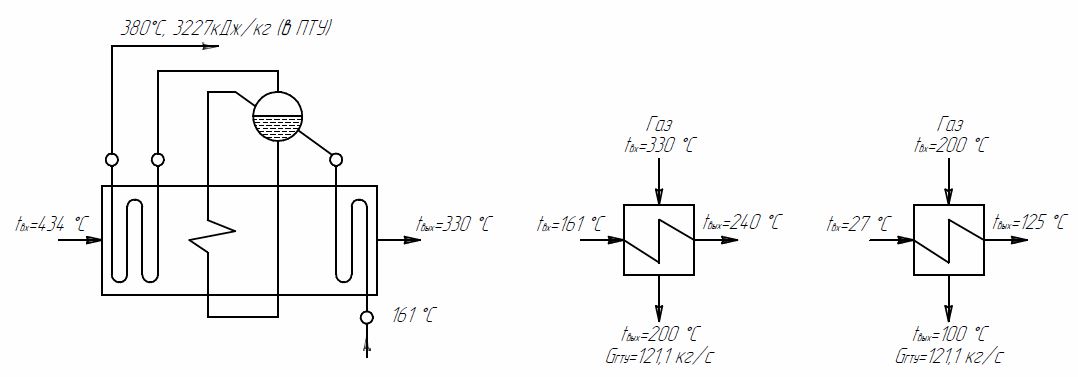 Рис. 1. Расчетная схема КУТаблица 3. Результаты расчета КУТаблица 4. Характеристика паровой турбиныТаблица 5. Результаты расчета паровой турбиныТаблица 6. Характеристика парового котлаТаблица 7. Результаты расчета парового котла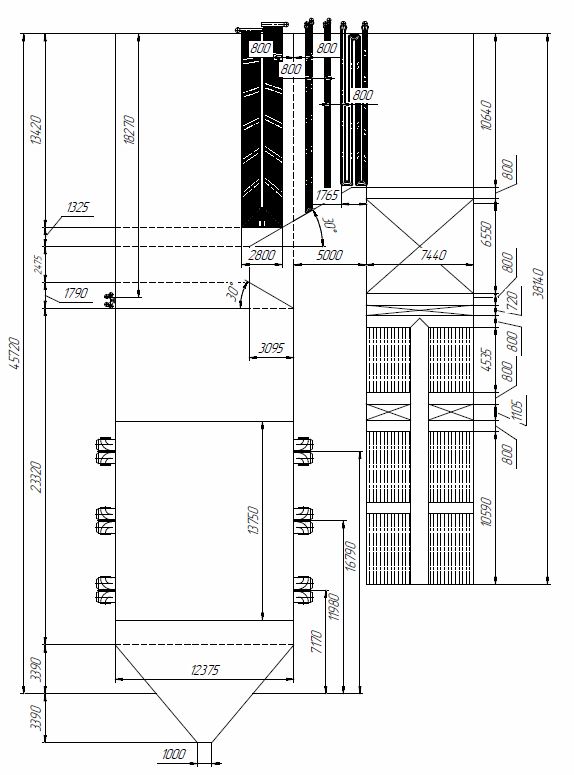 Рис. 2. Конструктивные характеристики котлаВ данной работе произведен расчет двухтопливной ПГУ в сочетании газовой установки мощностью 35,05МВт и паровой установки мощностью 180МВт. При выполнении работы была разработана конфигурация и определены энергетические, расходные и конструктивные характеристики двухтопливной ПГУ В дальнейшем рассматривается проведение следующих видов работ: определение технико-экономических показателей разрабатываемой ПГУ; определение соотношения цен на топливо, при котором обеспечивается равная эффективность работы двухтопливной ПГУ в сравнении с ПТУ на угле и ПГУ на газе.Литература1. Расчет двухтопливной ПГУ с параллельной схемой работы: учебное пособие / П.А. Щинников, О.В. Боруш, А.А. Францева, А.А. Зуева. – Новосибирск: Изд-во НГТУ, 2019. – 112 с.2. Проектирование одноцилиндровой конденсационной турбины: учеб. пособие / П.А. Щинников. – Новосибирск: Изд-во НГТУ, 2013. – 83 с.3. Фурсов И. Д. Конструирование и тепловой расчет паровых котлов: учебное пособие / И. Д. Фурсов; Алт. гос. техн. ун-т им. И. И. Ползунова. – 4-е изд. перераб. и доп. – Барнаул: Изд-во АлтГТУ, 2016. – 297 с.№ п/пНаименованиеРазмерностьВеличина1Мощность ПГУМВт2202Мощность ГТУМВт35,053Район строительстваЗападная Сибирь4Топливо для ПТУУголь Березовского месторождения марки 2Б№ п/пНаименованиеОбозначениеРазмерностьВеличина1КПД ГТУ-0,342Удельный расход условного топлива кг у.т/(кВт⸱ч)0,363Секундный расход топливакг/с3,534Тепловой поток, передаваемый в КУМВт40,4745Расход рабочего тела ГТУкг/с121,16Теплота, подведенная к ГТУМВт103,35№ п/пНаименованиеОбозначениеРазмерностьВеличинаВеличинаВеличина№ п/пНаименованиеОбозначениеРазмерностьПГТВДТНД1Подведенная теплотаQМВт12,5916,0812,232Расход водыGкг/с4,7947,0628,893Поверхность нагреваFм2141231122066НаименованиеОбозначениеНоминальная мощность турбины, МВт180Номинальный расход пара, т/ч670Давление свежего пара, МПа12,8Температура свежего пара, °С540№ п/пНаименованиеРазмерностьВеличина1Располагаемый теплоперепад на турбинукДж/кг17812Схема турбины-3ПВД+Д+4ПНД3Число ступенейшт.254Расчетный расход паракг/с187,15НаименованиеОбозначениеПаропроизводительность, т/ч670Давление перегретого пара, МПа13,8Температура перегретого пара, °С545№ п/пНаименованиеРазмерностьВеличина1КПД котла брутто%92,552Расчетный расход топливакг/с37,633Тип горелок-прямоточные4Количество горелокшт.125Полезное тепло в топкекДж/кг21433,266Тепло, полезно использованное в котлекВт548205,1